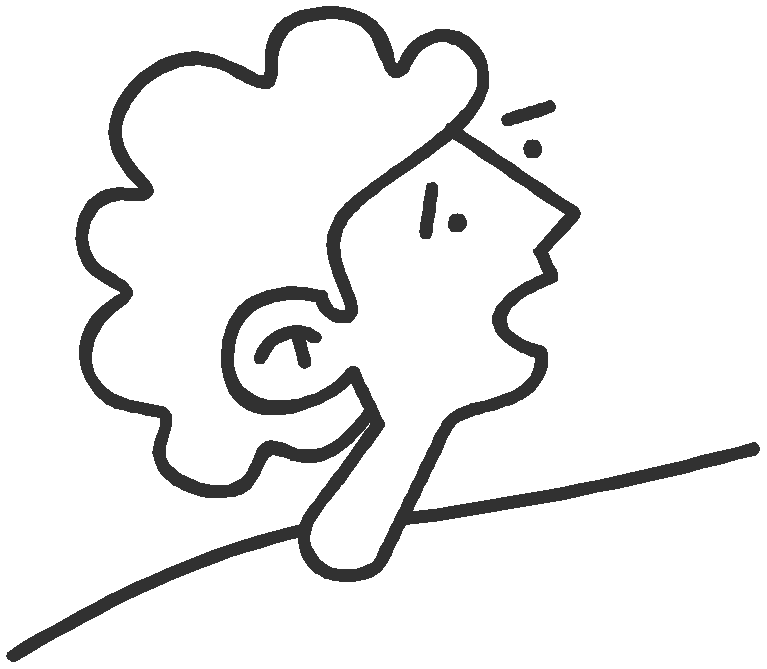 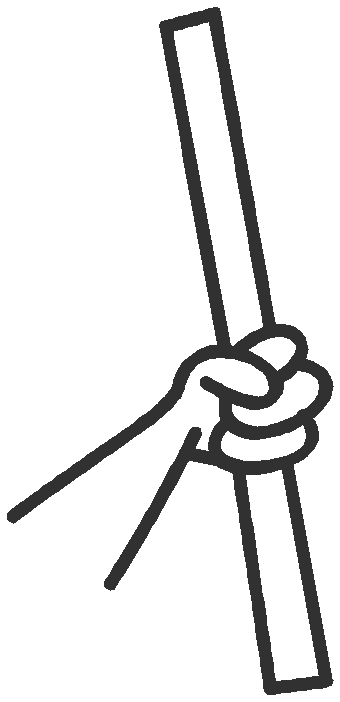 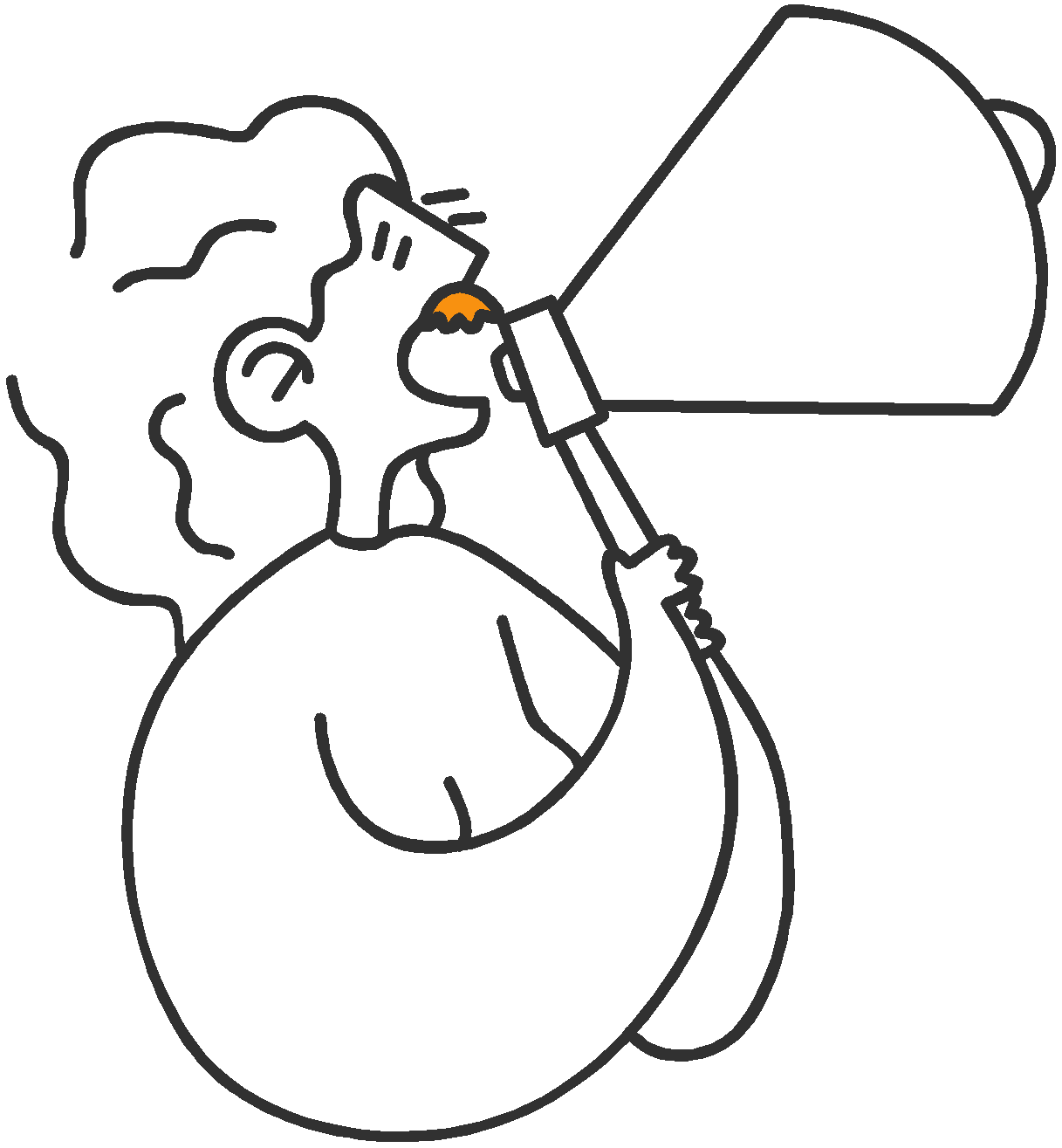 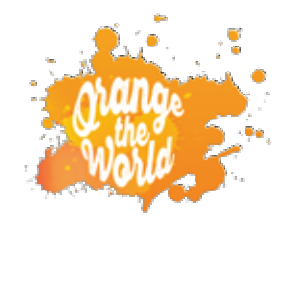 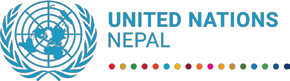 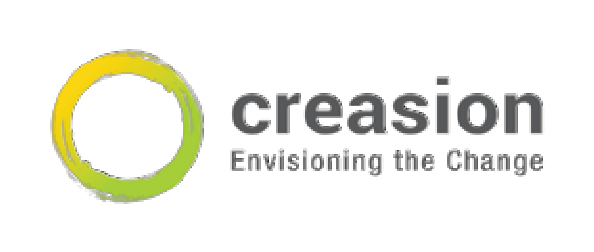 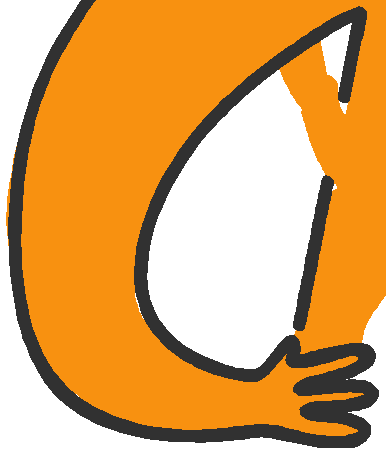 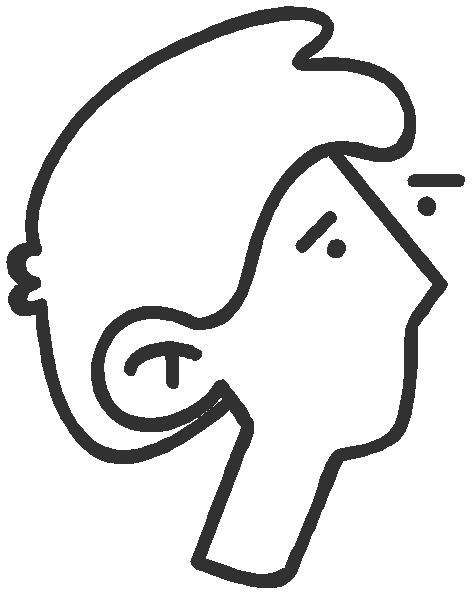 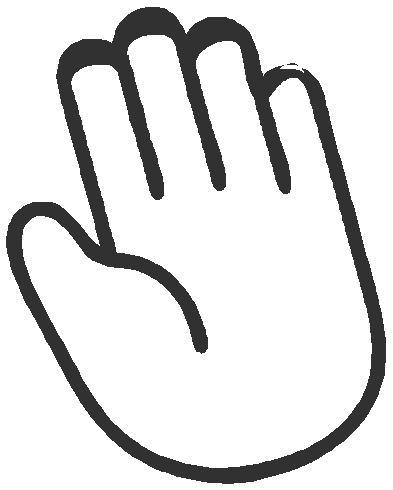 Intergenerational dialoguebetween youth and decision-makers on addressing Gender Based Violence in Nepal30 November - 6 December, 2021ABBREVIATIONS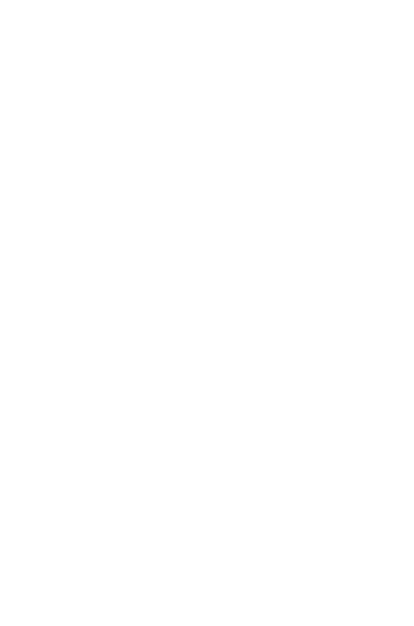 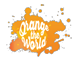 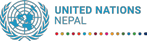 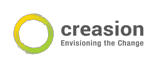 CSOs: Civil Society OrganizationsGBV: Gender Based ViolenceH.E.: Her ExcellencyLGBTQIA+: Lesbian, Gay, Bisexual, Transgender, Queer, Intersex, and AsexualSH: Sexual HarassmentSOGIESC (Sexual Orientation Gender Identity Expression and Sex Characteristic) SRH: Sexual Reproductive HealthUN: United NationsUNICEF: United Nations Children FundVAW: Violence Against WomenConsulted with young people in Nepal on violence against women, girls, sexual minority and untouchability  groups, in order  to identify various approaches in addressing  GBV issues in their community and country. Young participants were asked to come up with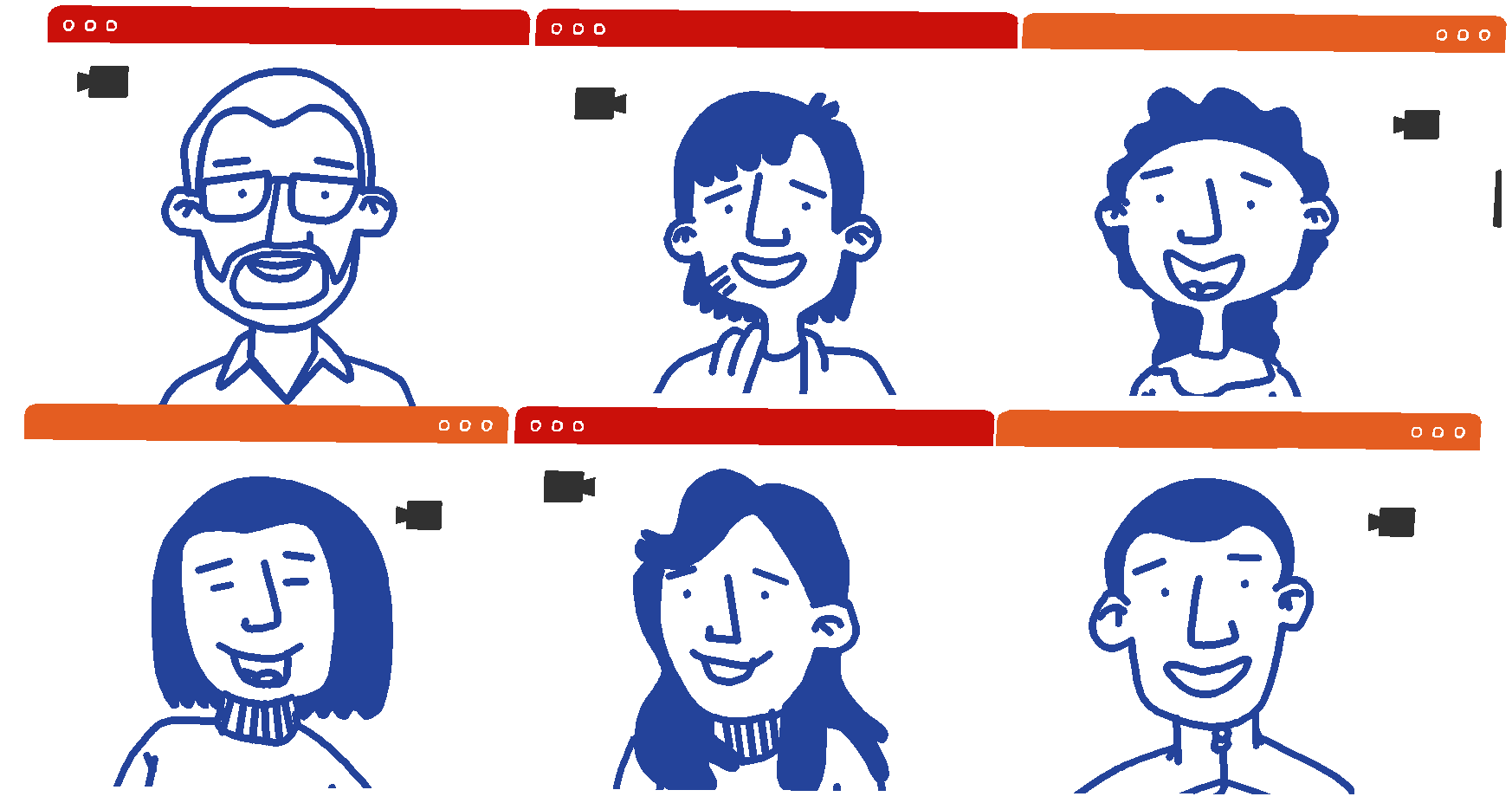 1) Roles of youth in preventing Gender Based Violence  issues, and2) Key call-to-action for decision-makers for the changes they want to see in Nepal on the issue.25 youthsAge 18-29Particpants selectedvia application process Applications from 7 provinces, Youth with Disabilities and LGBTQIA+1) Provided a platform to connect young people’s voices and ideas to decision-makers and facilitate a dialogue between them2) Mobilized accountability and leveraged support for youth-inclusive comprehensive policies to design safe spaces for young people.3) Empowering spaces for young people with a youth-led call to action.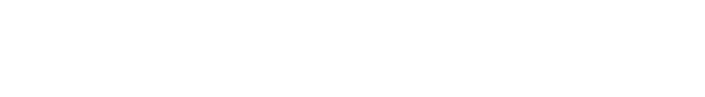 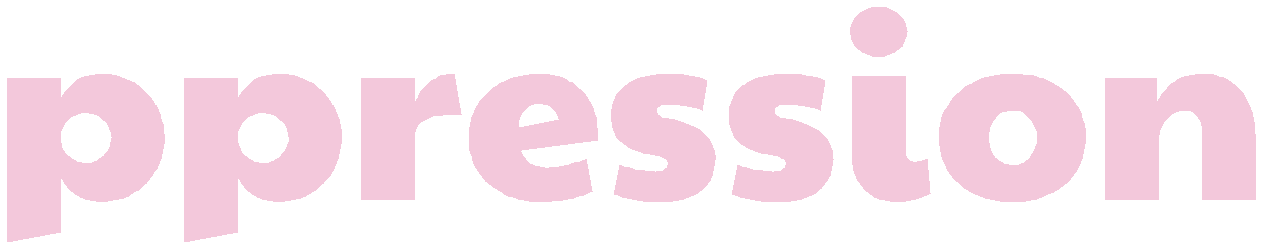 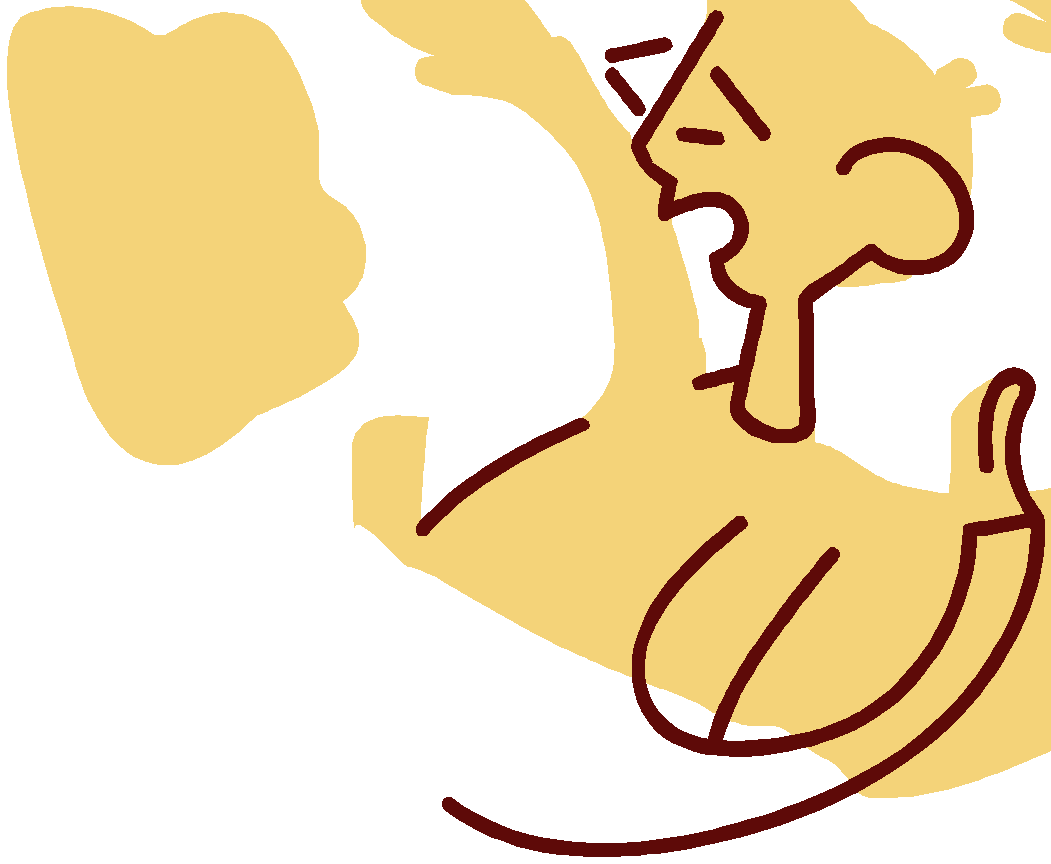 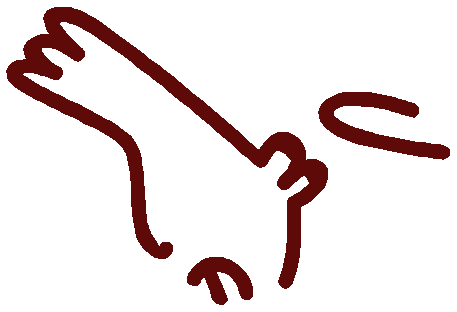 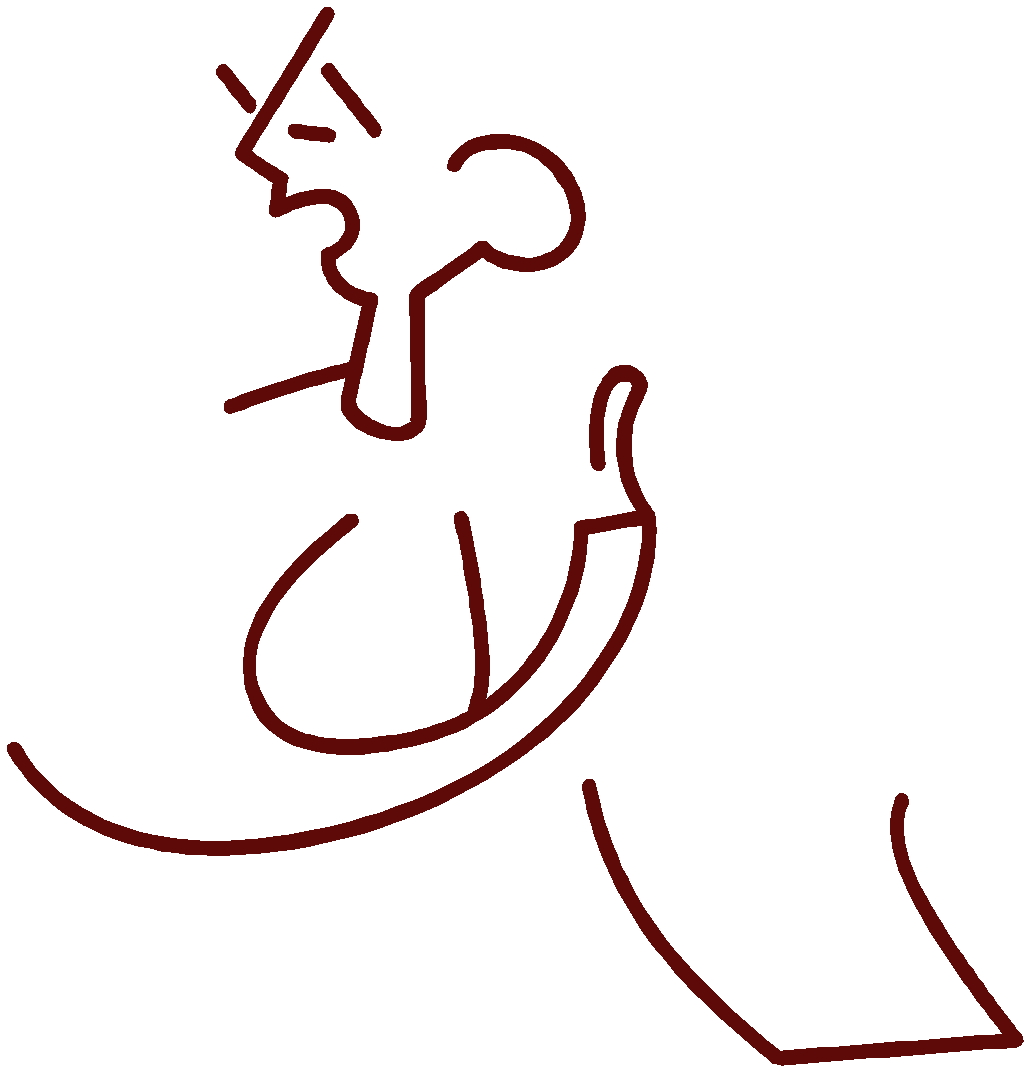 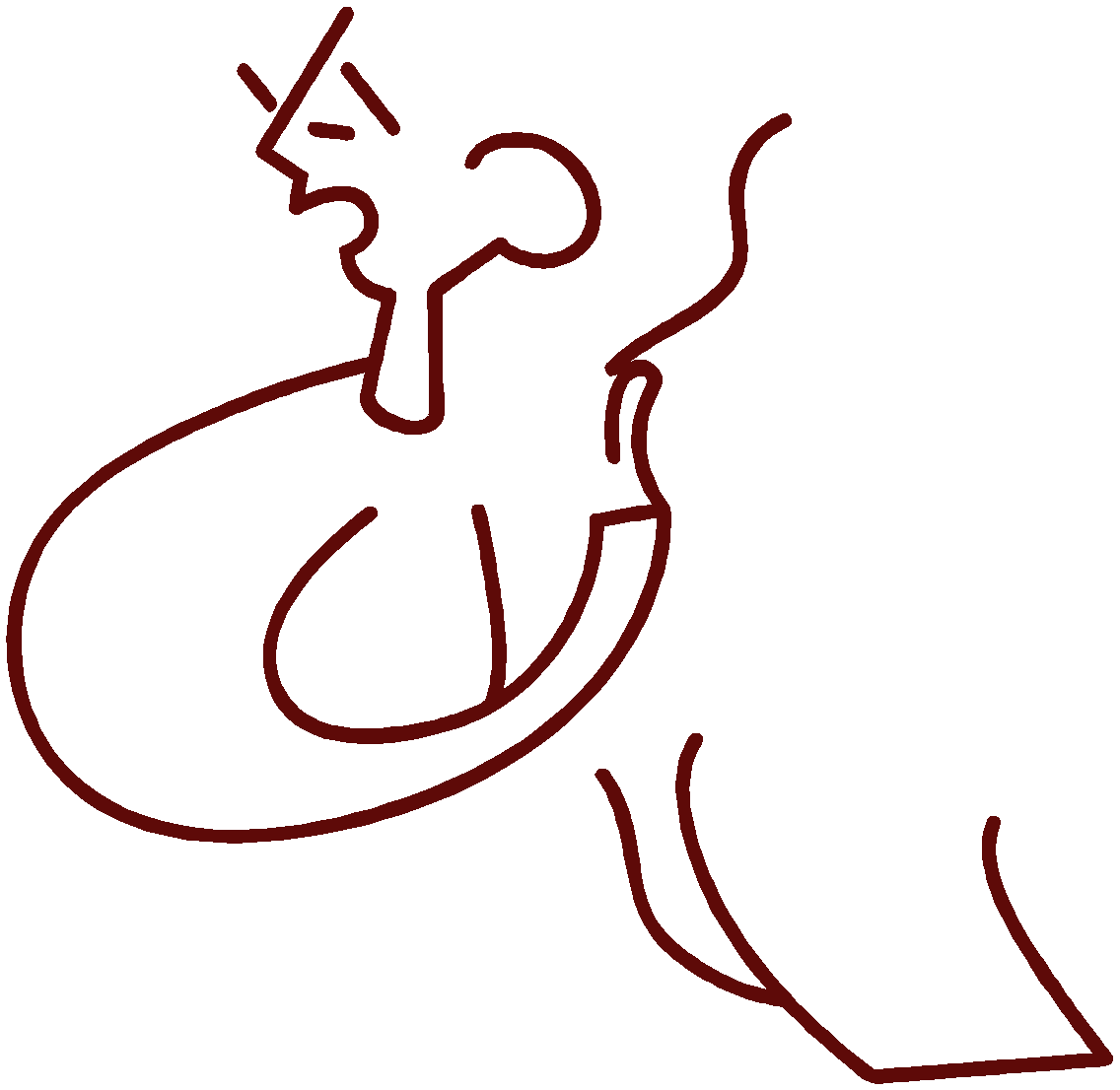 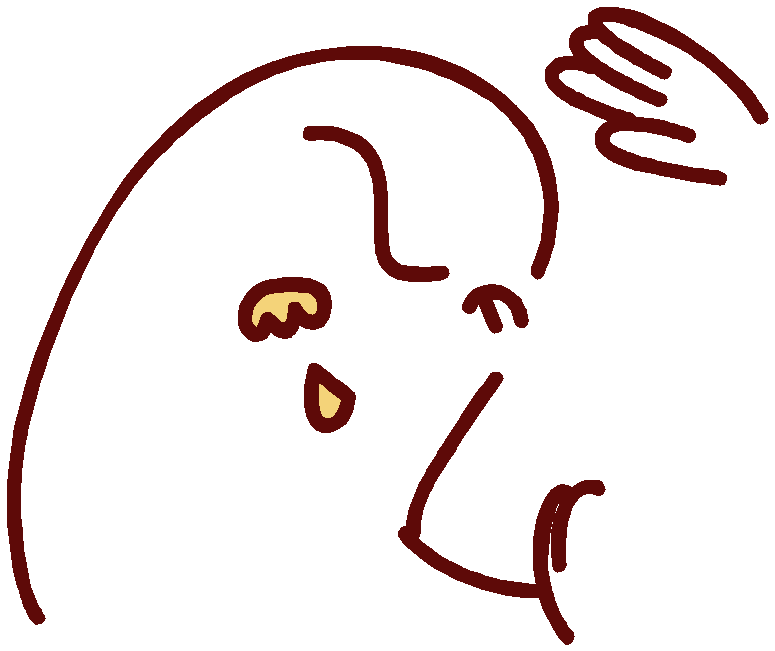 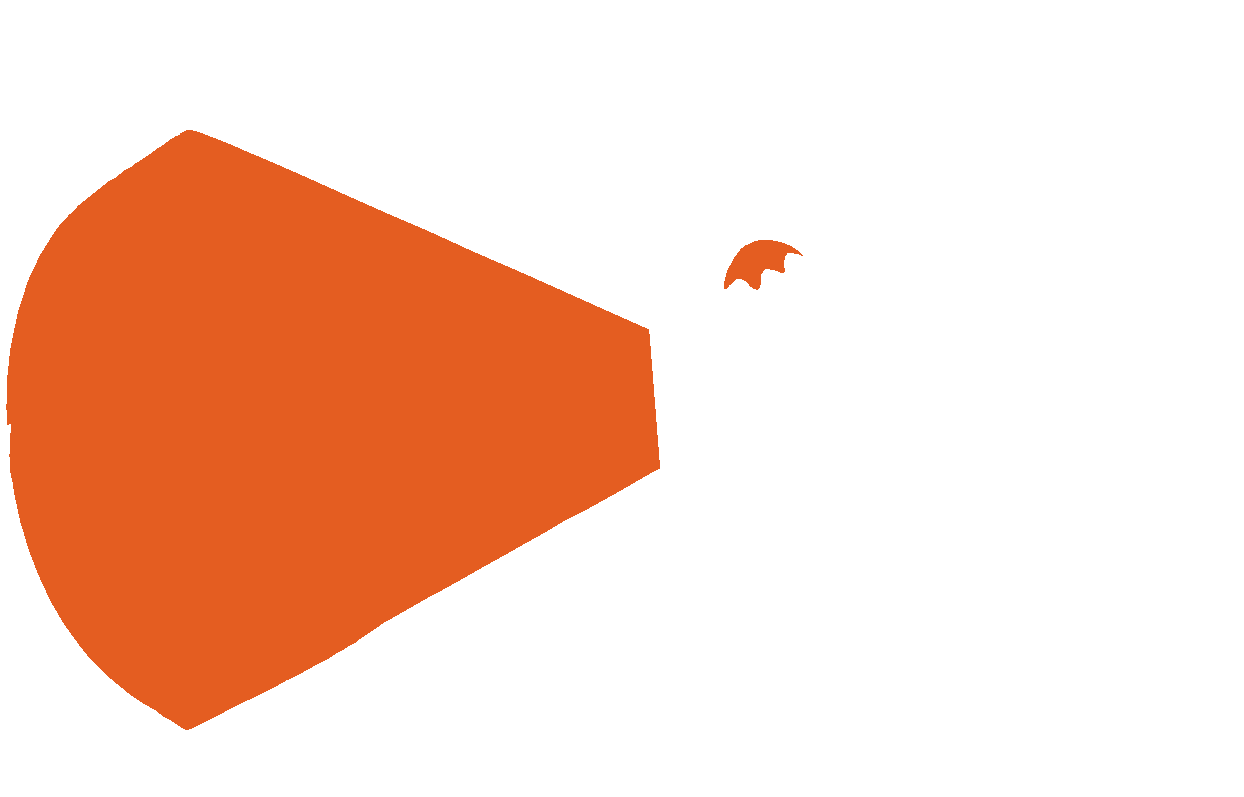 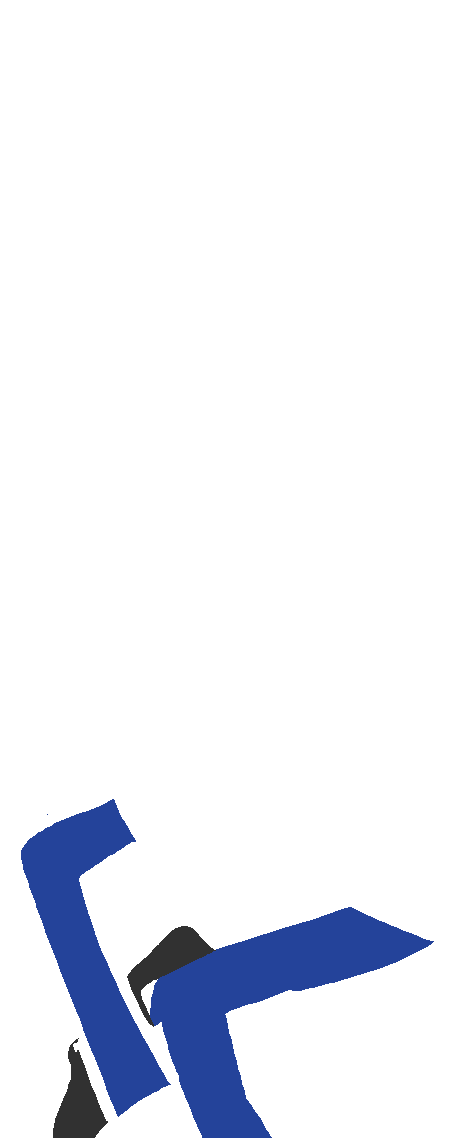 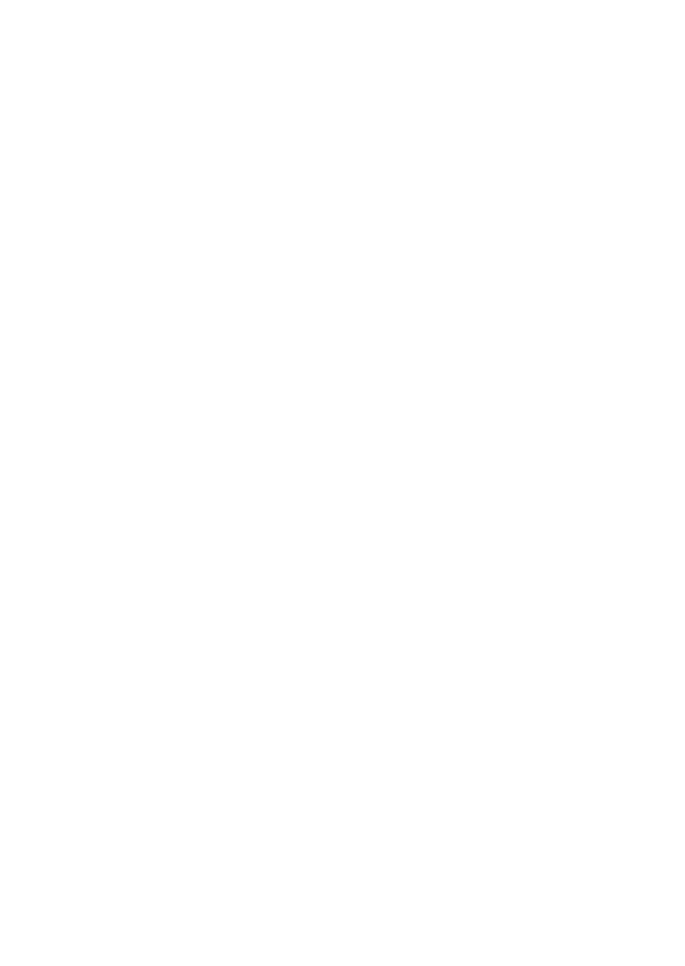 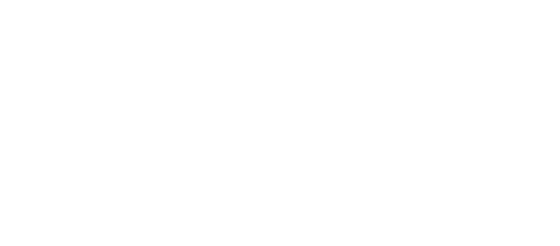 Gender  Based Violence occurs due  to systemic   inequalities   between  sexuality. The  session  covered  the  discussions  on what  measures   and  mechanisms   are  in place to address GBV and interventions on masculinities and social norms.Sensitize communities on GBV, SRH, Sexuality, disabilityBe the  rst-respodent/quick-respondent on behalf of GBV survivors who need access to supportWhat youth can and want to do to helpHelp disseminate information & improve existing services to be more accessible includingyouth preferred technologyWork together to help develop, push out, and scale key messages and campaigns that will interest youthSupport real-time monitoring,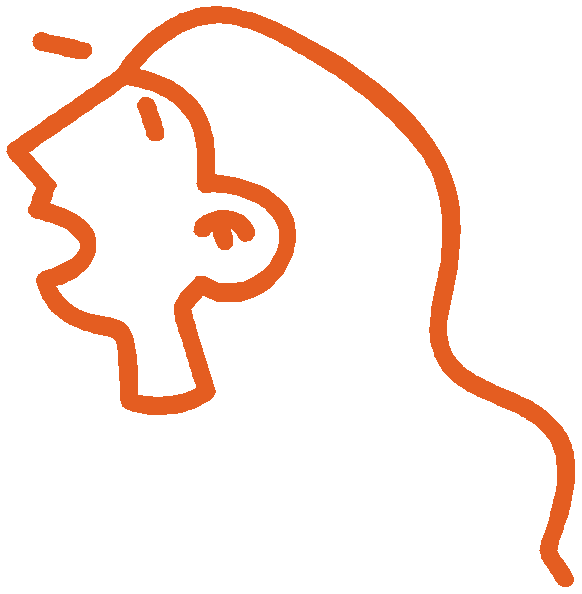 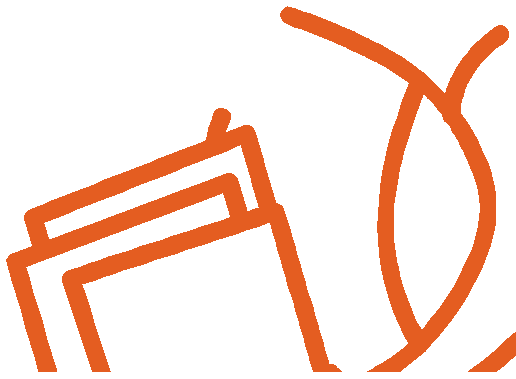 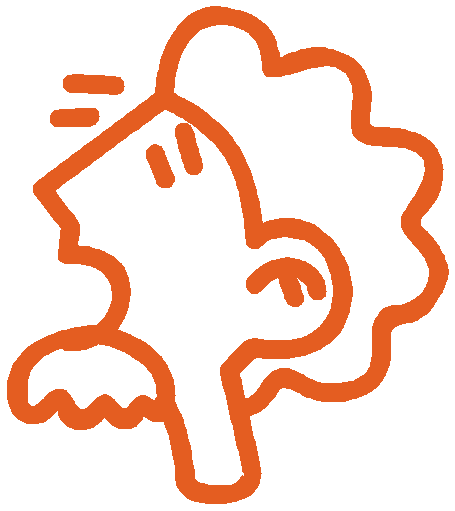 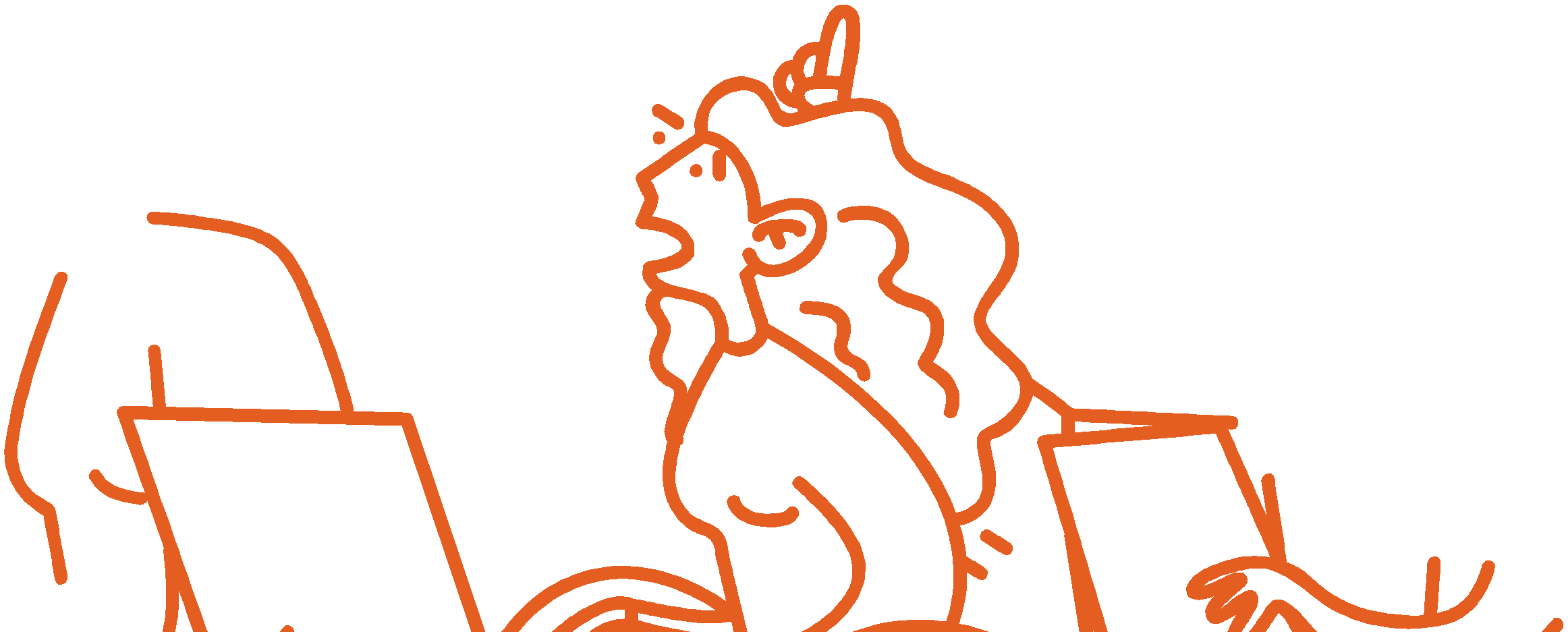 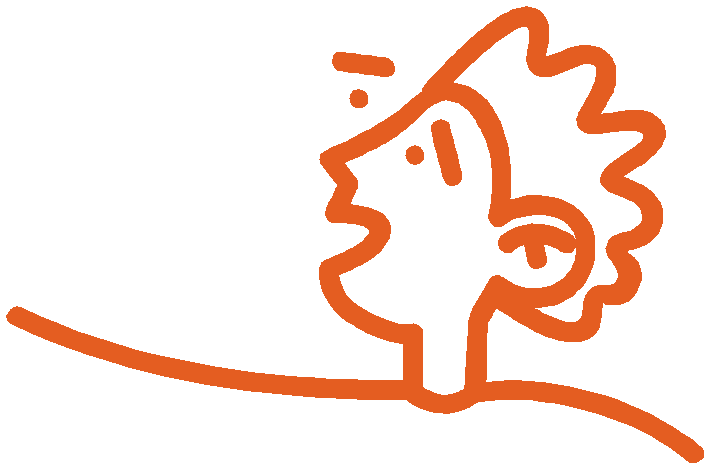 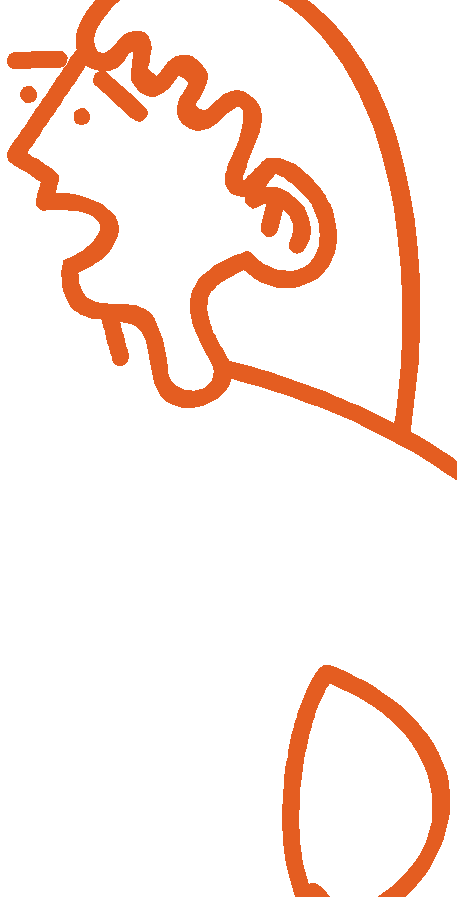 reporting, and gap identi cation including usage of digitalCall   To ActionACCESSIBILITY & AWARENESS•Improve access to essential services (age and gender appropriate)•Regularly disseminate information ( jingle/video) including for youth/parents•Reporting mechanisms that works for all ages, genders, and disabilitiesFUNDING• Invest in accessible, inclusive, and transparentdata collection and monitoring (age, disability, and gender disaggregated)• Funding support to CSOs working on GBV;build a network of young people.INSTITUTIONAL CAPACITY•Dedicated committee with GBV experts on central &local level•Systematic public structure for smooth case handling& monitoring•Fast track of GBV judiciary cases; child bench, separateGBV court•Citizenship from mother’s side/LGBTQIA+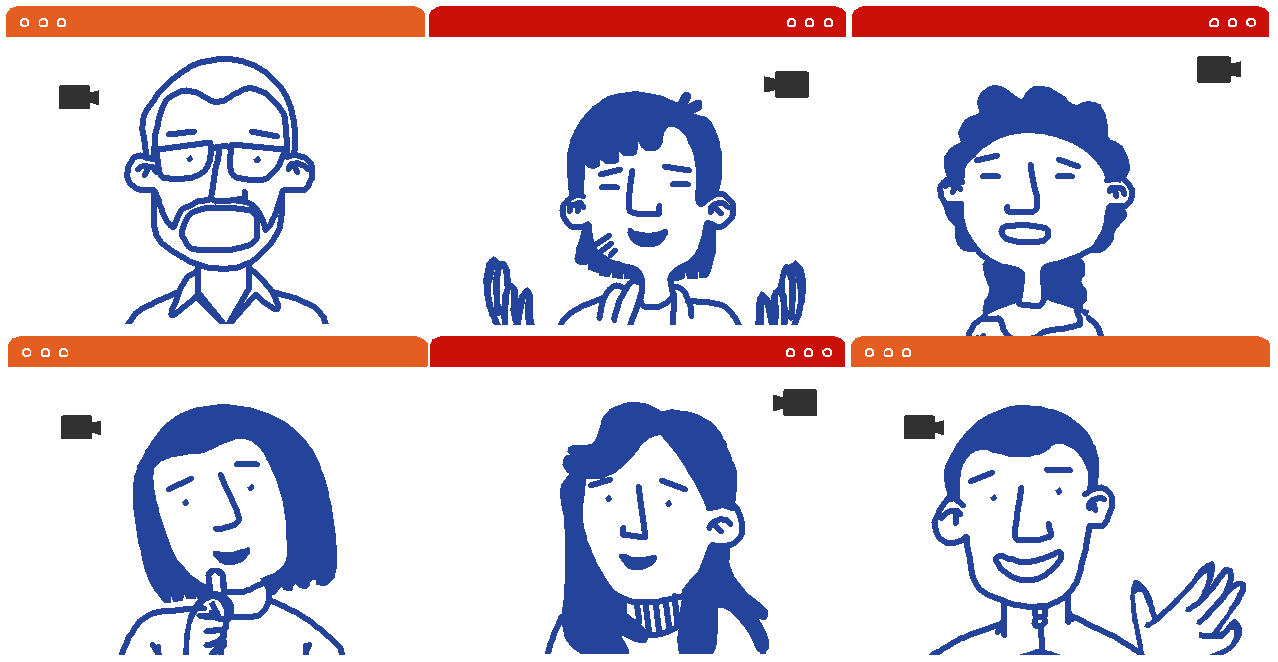 EDUCATION/SCHOOL•Better curriculum on GBV/SH,LGBTQIA+/disability•Educate youth on GBV cybercrimes•Expertise of teachers on GBV•Mandatory psychosocial counsellingYouth RepresentativesI work as a youth advocate for women’s political literacy. I am leading a couple of movements against GBV - including rape cases such as street flash mops across Nepal. I have  been working with the government and development partners on youth’s political engagement. Youth’s role is very important in addressing GBV issues and advocating for women’s citizenship.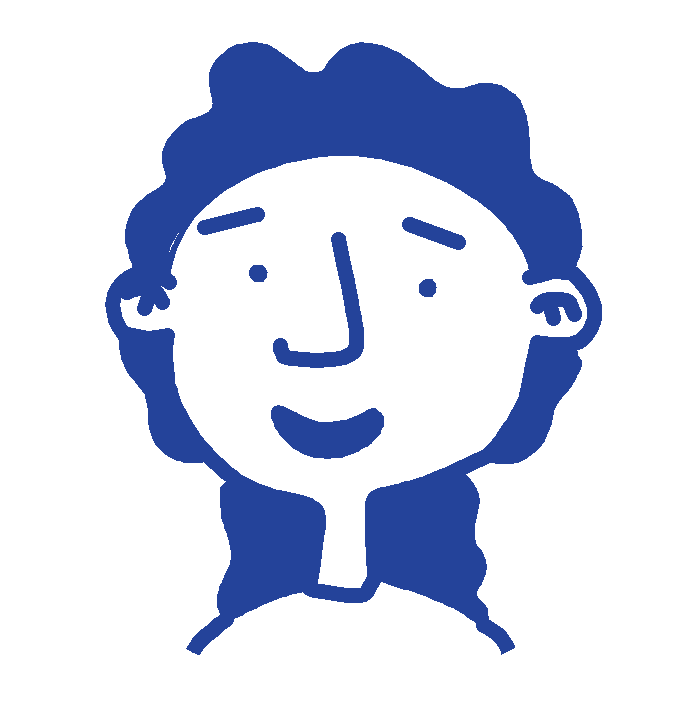 I am a burn victim since I was 18. A male friend threw kerosene out of his ego for rejecting him as a potential suiter. It has been a painful, difficult and depressing journey. I want to voice against this type of violence and advocate  for   other survivors  in  a  similar situation.  I   am advocating  for forming strict laws even for acid attackers.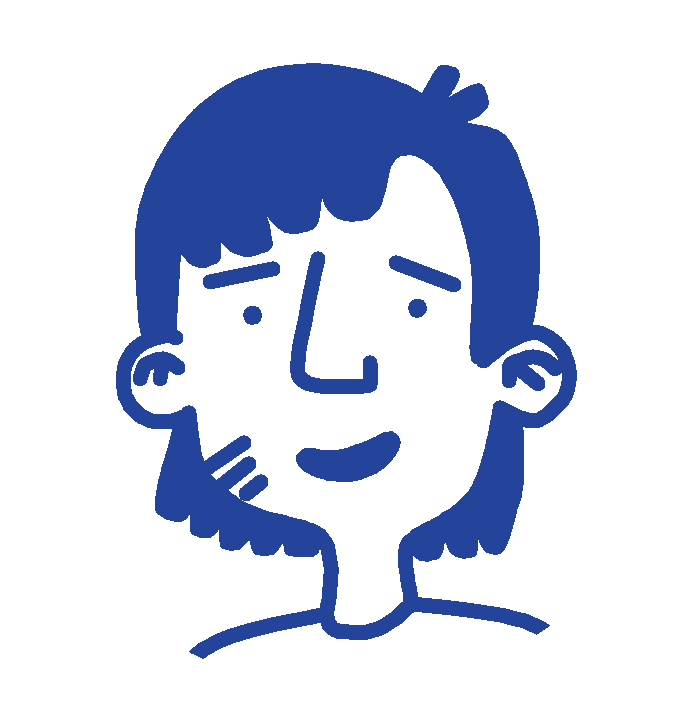 I  am a disabled  LGBTQIA+ activist and  a burn  survivor. I  faced  sexual and  mental harassment in the orphanage. It is difficult for the LGBTQIA+ community to accept me because  of my disability and they are not sensitized  about    disability of LGBTQIA+. My scholarship  was revoked  when  I  first came out in the media identifying myself as a gay man with a disability. I'm now a program  officer in the Blue Diamond Society. I  want  to  help  people  with  the disability LGBTQIA+  and get their Human rights.Prakriti Bhattarai Chairperson, Political Literacy for Women UNICEF Youth advocate for GBV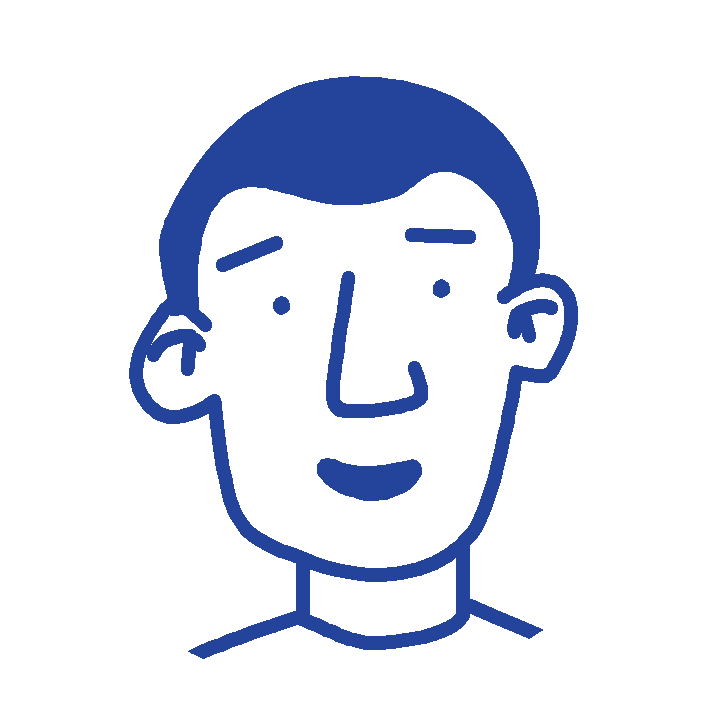 Puja KarkiAstitwa NepalGBV survivor & activistAaditya Rai Blue Diamond Society LGBTQIA+ activistWith the great number of youth net- works in our country, how can we utilize them to advocate and prevent GBV in the coming days?There is a lack of laws, reforms, and support for Burn Survivors in com- parison  to  Acid  attack  Survivors  in our country. Are your organizations advocating anything for the Burn Victims?Do your organizations have a GBV policy of diverse SOGIESC to respond to workplace discrimination and violence? Are there any LGBTQIA+ and disability representatives in the National Youth Council?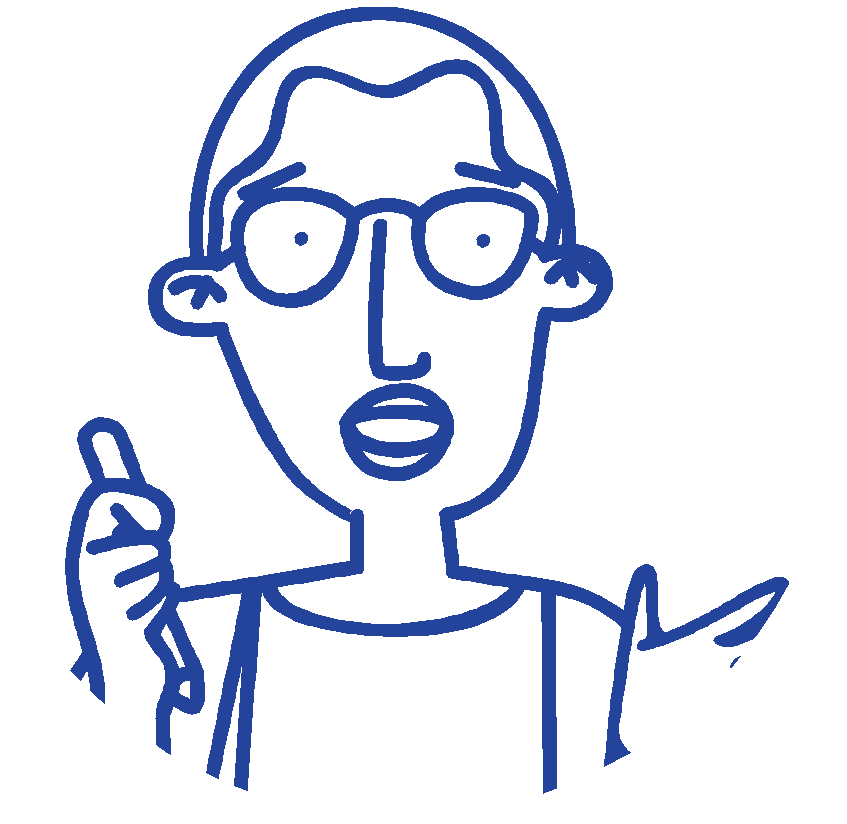 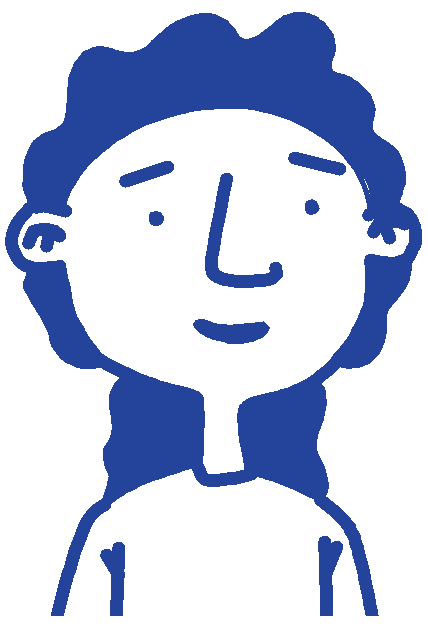 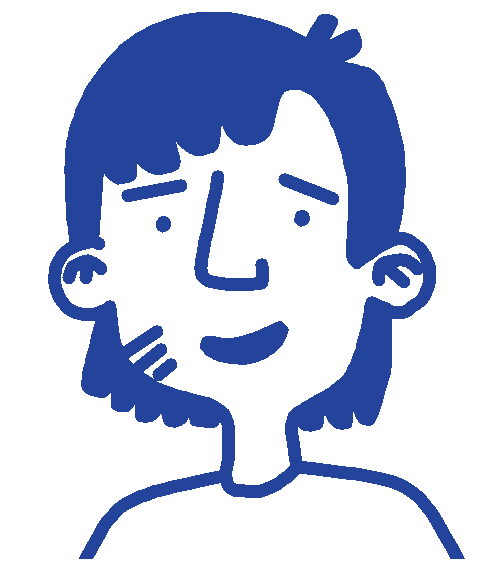 In response to   Aaditya’s question on gender-inclusive policy we do have a workforce on diversity policy in our o ce which ensures people from marginalized groups including persons with disability and gender minorities to engage as personnel and perform their tasks with dignity.Elisabeth von CapellerH.E. of the Embassy of SwitzerlandThe movement against gender-based violence has been going on for years, yet women still su er. But with evolving times, we are also continuously developing and updating our acts and policies to incorporate all the needs of the people. Addressing Puja and Aaditya’s question, the government has drafted acts for burn survivors and is planning the inclusion of quotas for people with disability and LQBTIQIA+ in the National Youth Council. Let's be hopeful and wait as the government amends all these changes. I would also like to emphasize that we need to push the government for action but at the same time the youths also need to address the issues as soon as we see them in the community and raise more awareness.Chandra Thapa, Under Secretary, National Youth Council,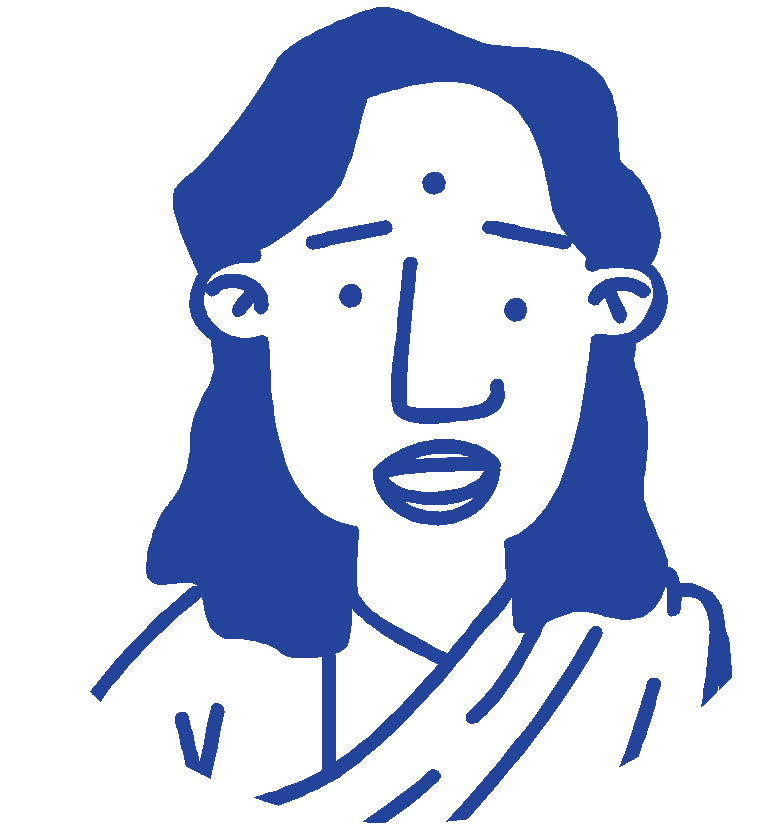 Ministry of Youth and SportsAddressing the question posed by Aaditya on gender-inclusive strategies and policies within the UN system there   exists of the United Nations-wide Strategy on Gender Parity and shared that it has speci  c targets and indicators that ensure gender parity in the UN.Richard Howard,Resident Coordinator ad. interim Country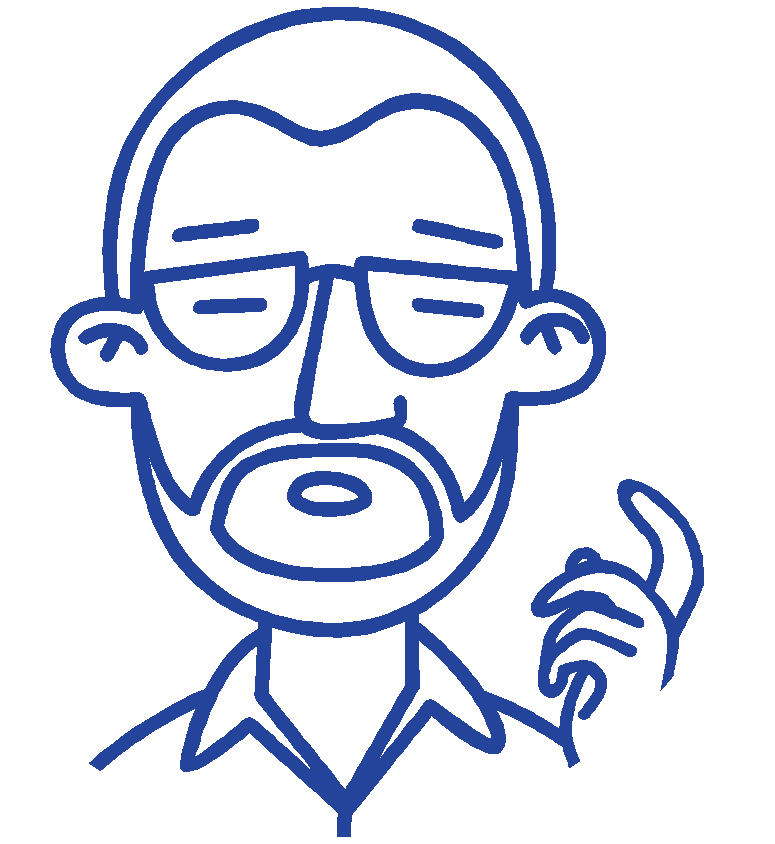 Director at ILO NepalWe recognize the UN Youth Group Task Force which is working for youth-centric programming in the UN system and acknowledge this youth  dialogue  coordinated  by  the  UN Youth Task  Force Team. The COVID-19 pandemic has brought more vulnerability for women and girls  about  Gender  Based Violence and is often a multidimensional concern with intersectionality around it. I want to emphasize the importance of strengthening institutional capacities to address GBV, including  in  the  education  sector. There  is  a  new  sectoral  plan  for education in Nepal which could serve as a good opportunity. It is important to protect social security along with the need for behavioral change to address GBV issues. I urge the need of today’s young people to be the change-makers for the coming future in addressing the VAW and GBV issues.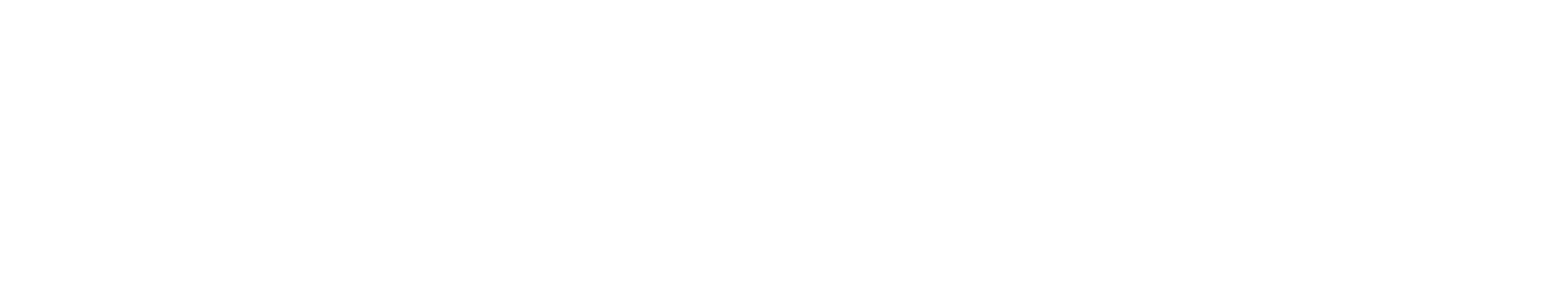 Elke WischUNICEF Representative for Nepal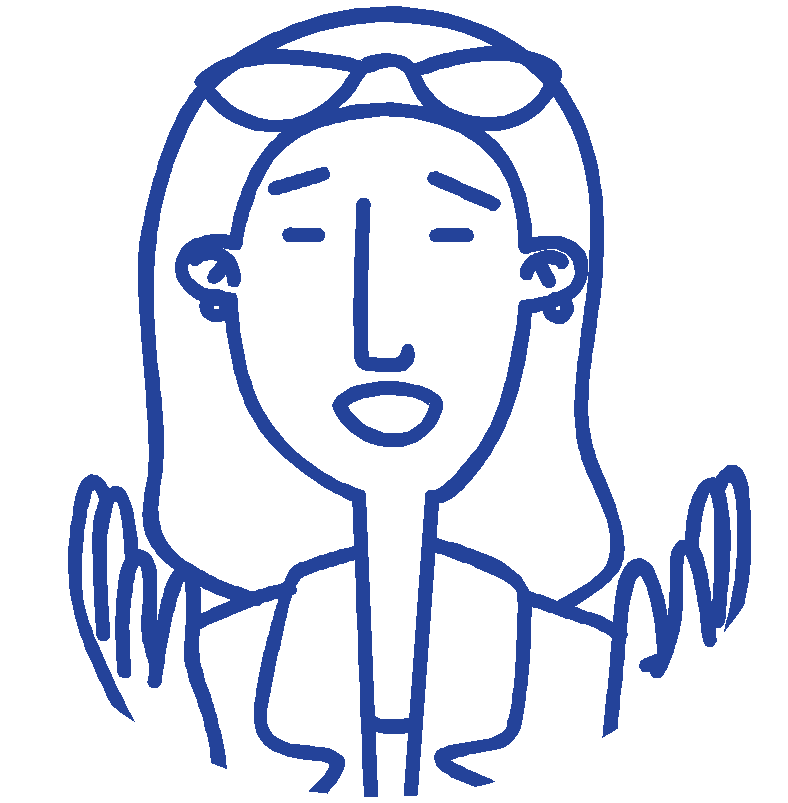 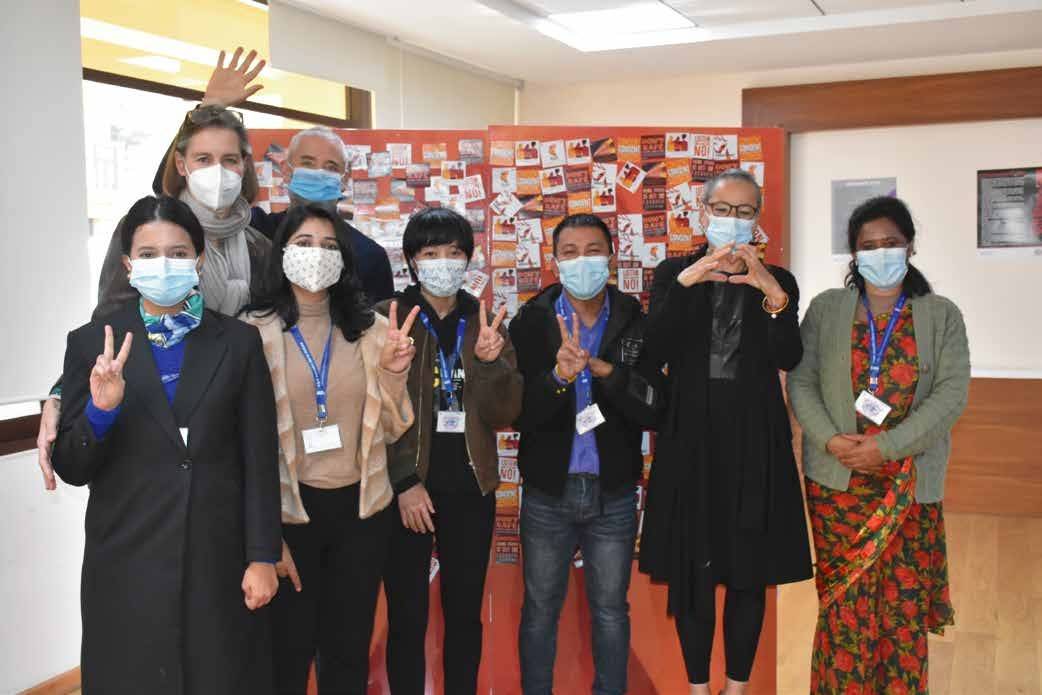 Elke Wisch, Richard HowardPrakriti Bhattarai, Sujata Koirala, Puja Karki, Aaditya Rai, Elisabeth von Capeller, Chandra Thapa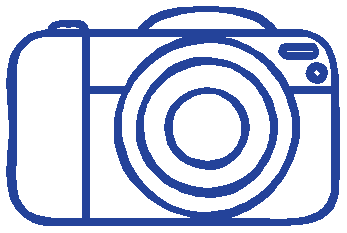 